Szanowna Dyrekcjo,Dostojne Grono Pedagogiczne Gminnego Zespołu Szkół w Dobiegniewie, Drodzy Nauczyciele, nie tak wyobrażaliśmy sobie nasze szkolne pożegnanie. Nie tak miał wyglądać nasz ostatni dzień w szkole. Rzeczywistość pozbawiła nas możliwości, by przez osobiste spotkanie wyrazić Wam naszą wdzięczność za trud włożony w naszą edukację. Tę wdzięczność możemy dziś wyrazić tylko poprzez słowa. Samotne, bez naszej obecności  – nie są one jednak anonimowe, pozbawione  twarzy, imienia i kryjącej się za nimi historii. Mają dobrze Wam znaną postać każdego z nas, tegorocznych absolwentów liceum. Kończy się nasza edukacja w szkole i zamyka się tym samym dla każdego z nas kolejny etap naszego życia. To z pewnością mały, bo zaledwie trzyletni wycinek jego historii, ale ważny i piękny, bo naznaczony nie tylko młodością naszych lat, lecz również pierwszymi doświadczeniami życia dojrzałego, samodzielnego, otwierającego się na całe jego bogactwo poznawcze i praktyczne. Wiemy dziś, jak wiele na tym etapie życia zależy nie tylko od nas samych, ale i od tych, którzy posiadają cenną wiedzę i mądrość, tak potrzebną do ukształtowania przyszłości każdego z nas. Dlatego dziękujemy Wam za wspólnie z nami przeżyte lata w szkole, za Waszą pracę, za trud, za wysiłek i wszelkie starania, włożone w naszą edukację. Dziękujemy wszystkim i każdemu z osobna.Dziękujemy za wszystkie wskazówki, rady, pochwały, ale też i słowa konstruktywnej krytyki, bez której nie sposób w pełni dojrzewać oraz odkrywać i wykorzystać tkwiące w nas zdolności.Dziękujemy za podsycanie naszej młodzieńczej ciekawości świata i stawianie przed nami coraz to nowych wyzwań, pobudzających nas do kreatywności w myśleniu i działaniu. To w dużej mierze dzięki Wam rozwinęliśmy nasze pasje i zainteresowania. Doceniamy Wasz profesjonalizm, a szczególnie  indywidualne podejście do ucznia. Dziękujemy za wsparcie i pomoc w tym zakresie. Dziękujemy również za wyrozumiałość, której mogliśmy doświadczyć w trudnych dla nas chwilach. Za okazany uśmiech i dobre słowo, które dodawały nam skrzydeł i pozwalały uwierzyć we własne siły. Dziękujemy za przekazane nam wartości życiowe, duchowe, wychowawcze i społeczne, tak istotne w rozwoju młodego człowieka. Dziękujemy za codzienny przykład ich stosowania, tego, jak być mądrym, wartościowym i dobrym człowiekiem. Za przygotowanie do dorosłego, odpowiedzialnego i samodzielnego życia. Wierzymy, że Wasz wysiłek przyczyni się do ukształtowania nas na ludzi mądrych, dobrych i szlachetnych. Przez ostatni rok kalendarzowy okoliczności życia, wynikające z pandemii, oprócz trudnych i nowych wyzwań dla wszystkich, dla nas maturzystów stały się pierwszą poważną lekcją tej dorosłości, ku  której wychodzimy, opuszczając wkrótce mury naszej szkoły. Hasłem tej życiowej lekcji stały się bez wątpienia słowa: „nauka zdalna”, która wymagała od nas, więcej niż dotychczas, wewnętrznego zdyscyplinowania, samodzielności i odpowiedzialności. Wierzymy, że przełoży się to pozytywnie na naszą dalszą życiową drogę naukową i zawodową, a egzamin maturalny potwierdzi posiadanie, uzyskanych dzięki Waszym staraniom, właściwych kompetencji w tym zakresie. Szczególne podziękowania pragniemy w tym miejscu skierować do naszej Wychowawczyni, Pani Elżbiety Trojanowskiej, której jesteśmy bardzo wdzięczni za tak bardzo serdeczne towarzyszenie nam przez cały okres naszej nauki. Dziękujemy Pani za poniesiony trud wychowawczy, za naukę solidności i wytrwałości w zdobywaniu wiedzy oraz w przełamywaniu naszej słabości. Bardzo dziękujemy za wszystkie Pani starania, by mimo obostrzeń pandemicznych pielęgnować więzi uczniowskie w klasie.   W tym miejscu bardzo mile wspominamy choćby Pani inicjatywę wspólnego zakończenia roku szkolnego 2019/20 w tak pięknych okolicznościach przyrody…, ale też wiele innych, wcześniej podejmowanych inicjatyw na poziomie klasowym i szkolnym. Liebe  Frau Elżbieta Trojanowska, wir bedanken uns recht herzlich bei Ihnen für Ihre Sorge und für Ihre freundschaftliche Unterstützung über all die Jahre und wünschen Ihnen alles Gute!Chcemy podziękować z osobna także wszystkim naszym miłym Nauczycielom, których starań i inicjatyw w naszej edukacji nie sposób nie docenić i nie zapamiętać. Tak jak każdy z nas miał i ma swoje ulubione przedmioty, tak miał i ma swoich ulubionych Nauczycieli. Sympatią i przyjazną pamięcią ogarniamy jednak wszystkich Was razem i wszystkim Wam razem dziękujemy z całego serca - za wszystkie chwile łatwej i trudnej nauki, za poświęcony nam czas, za inspirację i motywację do zdobywania wiedzy,  za zachęcanie do rozwoju i rozwijania naszych indywidualnych talentów. Dziękujemy za to, że wielu z Was stawiało duże wymagania, a jednocześnie nie pozwalało się nam poddać, zwłaszcza wtedy, gdy wydawało się nam, że nie damy rady, że to nie ma sensu… Dziękujemy za każdą osobistą rozmowę i każdy uśmiech. I przepraszamy, że nie zawsze potrafiliśmy to wszystko właściwie zrozumieć, docenić i odwzajemnić dobrem.Wyrażając to podziękowanie, życzymy zarazem Dyrekcji i  całemu Gronu Pedagogicznemu dalszych osobistych sukcesów w pracy zawodowej, zdrowia i sił, potrzebnych do realizacji  swych zadań oraz cierpliwości i  wytrwałości w trudzie kształcenia młodych ludzi. Dziękujemy za wspólnie przebytą drogę!Absolwenci Liceum Ogólnokształcącego, rocznik 2018 -2021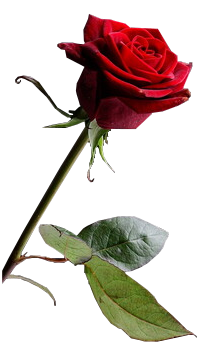 Dobiegniew, dnia 30 kwietnia 2021 r.  